Een broer of zus aanmelden met voorrang 
Beste ouder,Binnenkort start het aanmelden en inschrijven voor schooljaar 2023-2024.Is er al een kind ingeschreven in onze school en wil je graag een broer of zus aanmelden?

Dan kan je aanmelden met voorrang. Je kan aanmelden met voorrang voor al onze vestigingsplaatsen. Zet de vestigingsplaats van je voorkeur op nummer 1.Onze school heeft XX vestigingsplaatsen:XX (roepnaam en adres)XX (roepnaam en adres)XX (roepnaam en adres)Aanmelden doe je online via meldjeaan.antwerpen.beWanneer moet je aanmelden?Tussen woensdag 18 januari (vanaf 9.30 uur) en vrijdag 3 februari 2023 (tot 17 uur). 
Heb je hulp nodig?Vul het strookje hieronder in. Geef het af op school vóór 18 januari 2023.Vriendelijke groeten,Het schoolteam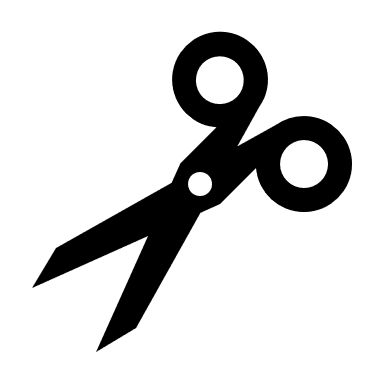 
Naam ouder/voogd: …………………………………………………….Naam kind (dat al is ingeschreven op onze school): ………………………………………………………………..Klas kind (dat al is ingeschreven op onze school): ……………………………………………………………………Handtekening ouder/voogd: